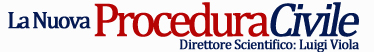 Rivista scientifica bimestrale di Diritto Processuale CivileISSN 2281-8693Pubblicazione del 9.1.2014La Nuova Procedura Civile, 1, 2014Comitato scientifico:Elisabetta BERTACCHINI (Professore ordinario di diritto commerciale, Preside Facoltà Giurisprudenza) - Giuseppe BUFFONE (Magistrato) - Paolo CENDON (Professore ordinario di diritto privato) - Gianmarco CESARI (Avvocato cassazionista dell’associazione Familiari e Vittime della strada, titolare dello Studio legale Cesari in Roma) - Bona CIACCIA (Professore ordinario di diritto processuale civile) - Leonardo CIRCELLI (Magistrato, segreteria del Consiglio Superiore della Magistratura) - Vittorio CORASANITI (Magistrato) - Francesco ELEFANTE (Magistrato) - Annamaria FASANO (Magistrato, Ufficio massimario presso la Suprema Corte di Cassazione) -  Cosimo FERRI (Magistrato, Sottosegretario di Stato alla Giustizia) - Eugenio FORGILLO (Presidente di Tribunale) – Mariacarla GIORGETTI (Professore ordinario di diritto processuale civile) - Giusi IANNI (Magistrato) - Francesco LUPIA (Magistrato) - Giuseppe MARSEGLIA (Magistrato) - Piero SANDULLI (Professore ordinario di diritto processuale civile) - Stefano SCHIRO’ (Consigliere della Suprema Corte di Cassazione) - Bruno SPAGNA MUSSO (Consigliere della Suprema Corte di Cassazione) - Paolo SPAZIANI (Magistrato) - Antonio VALITUTTI (Consigliere della Suprema Corte di Cassazione) - Alessio ZACCARIA (Professore ordinario di diritto privato).TRIBUNALE DI ___________SEZIONE LAVORO E PREVIDENZARICORSO A SEGUITO DI CONTESTAZIONE ALL'ACCERTAMENTO TECNICO PREVENTIVO IN MATERIA DI PREVIDENZA EX ART.445 BIS CPCFormula di Elena BRUNOPerIl sig______________ nato a ___________ il _____________ c.f. ___________ e residente in ___________ alla via _________, rappresentato e difeso in virtu' di procura al margine del presente atto, dall'avv. _______________ c.f. ___________ presso il cui studio in _________ alla via __________ elettivamente domicilia e che dichiara di voler ricevere eventuali comunicazioni di cancelleria al numero di fax: ___________________ o all'indirizzo PEC ___________________controINPS (Istituto Nazionale della Previdenza Sociale), in persona del legale rapp.te p.t., dom.to per la carica in ______, al ________________nonchéINPS (Istituto Nazionale della Previdenza Sociale), in persona del legale rapp.te p.t., dom.to per la carica presso la sede di ______, alla via  ________________PREMESSOChe,  l'istante è affetto dalle seguenti patologie: _______________________________________ come da certificato medico del______ del _________ a firma del dottor. _____________ che si allega;Che, in virtù  delle predette patologie egli era già stato dichiarato invalido nella msiura del ____________ con conseguente riconoscimento della pensione di invalidità;Che, in data _________ egli era sottoposto, da parte del Centro Medico legale dell'INPS di ________,  a visita medica di verifica sulla permanenza dei requisiti legittimanti la percezione della provvidenza economica;Che, all'esito della predetta visita medica, era riconosciuta al ricorrente una invalidità solo del _________, sicchè non era confermato il diritto alla provvidenza sino a quella data percepita, come da verbale del ______________;Che, pertanto, a far data dal _______________, era revocato l'assegno di invalidità civile che l'istante percepiva;Che, in data ______ il ricorrente adiva Codesta Autorità Giudiziaria in sede di accertamento tecnico preventivo obbligatorio ex art. 445 bis c.p.c. (r.g. _________) al fine di accertare il requisito sanitario necessario per ripristinare la corresponsione dell'assegno di invalidità che gli era stato revocato;Che, esperiti gli adempimenti di rito, in data ________ il consulente tecino così nominato, dott. ____________ depositava elaborato peritale contenente conclusioni del seguente tenore: “________________” confermando, dunque, sostanzialmente, le conclusioni alle quali era arrivato il Centro Medico INPS;Che, peraltro, nel predetto elaborato il CTU non teneva minimamente in considerazione le controdeduzioni che gli erano state inviate dal sottoscritto procuratore, sul cui mancato accoglimento avrebbe dovuto, almeno motivare;Che, in data ___________ il ricorrente depositava atto espressivo della volontà di contestare le conclusioni della ctu;Che, infatti, il ctu non tiene in considerazione le risultanze di tutta la documentazione medica allegata (vedansi certificati del ________ e del __________) ma opera una valutazione solo parziale ed approssimativa delle condizioni di salute del ricorrente stesso;Che, in particolare, dall'esame dei certificati indicati risulta che il ricorrente è affetto da : “______________” (certificato del _____); “___________________” (certificato del ____________) “ ________________” (certificato del ____________), sicchè, tenendo in considerazione anche tali infermità, ne deriva che il corretto inquadramento delle sue patologie è quello di cui al codice _________, con conseguente riconoscimento in capo a lui della'invalidità compresa almeno fra il _______________ ed il ____________;Che in virtù delle già evidenziate lacune il grado di infermità del ricorrente si attesta su una percentuale almeno del ______________  già di per sé idonea a radicare in capo a lui il diritto alla revocata provvidenza economica;Che, inoltre, il ctu rileva la seguente patologia: _____________ senza tuttavia, attribuirle alcun punteggio ai fini della valutazione dell'invalidità;Che, per di più, il ctu non motiva, oltre che sul mancato accoglimento delle controdeduzioni, anche sul mancato computo delle appena evidenziate patologie ai fini della percentuale di invalidità;Che, dunque, alla luce delle esposte considerazioni emerge con evidenza che il ricorrente, sin dalla data della visita medica di verifica, era in possesso dei requisiti medici legittimanti la percezione dell'assegno di invalidità che gli è stato illegittimamente revocato.Tutto ciò premesso l'istante, ribadendo la già espressa contestazione relativa alle conclusioni dell'accertamento tecnico preventivo espletato, come sopra rappresentato e difeso,RICORREall'Ill.mo Tribunale di ______________, in funzione di giudice del lavoro e della previdenza affinchè, previa adozione dei provvedimenti di rito, Voglia:1) Accertare e dichiarare il diritto dell'istante alla percezione dell'assegno di invalidità civile in quanto invalido in misura pari o superiore al 74% sin dalla data di sottoposizione alla visita medica di verifica del Centro Medico Legale dell'INPS di _____________ o, comunque, da quella diversa data che sarà accertata in corso di causa;2) Per l'effetto, condannare l'INPS, in persona del suo legale rapp.te p.t, anche presso la sua sede territorialmente competente, a corrispondere, in favore del ricorrente, l'assegno di invalidità civile con ripristino della provvidenza economica in favore del sig. ____________sin dalla data di sua revoca o da quella diversa data che sarà accertata dall'On.le Giudicante;3) Con vittoria di spese e competentze di giudizio e con attribuzione al sottoscritto procuratore antistatario.In via istruttoria:A) Si depositano: 1) ctu del ____________;2) osservazioni alla ctu inviate a mezzo _____________ con relativa prova di invio;3)atto di contestazione della ctu;4) certificati medici: ______________________________B)Si chiede disporsi l'acquisizione del fascicolo d'ufficio del procedimento per ATP avente r.g. di Codesto Tribunale ___________C) Si chiede nominarsi ctu al fine di accertare in capo al ricorrente la sussistenza del requisito sanitario necessario ai fini del riconoscimento dell'assegno di invalidità.Ai fini del contributo unificato si dichiara che il valore del presente procedimento è pari ad euro__________ ma che il reddito familiare del ricorrente non supera euro ___________ sicchè ha diritto all'esonero dal suo versamento. Si dichiara inoltre che nell'anno precedente al deposito della presente istanza il reddito imponibile ai fini IRPEF non ha superato euro _____________ con espresso impegno a comunicare fino alla definizione del processo eventuali variazioni del reddito._______________, lì_____________________avv. _____________________________